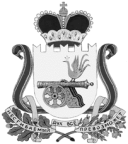 СОВЕТ ДЕПУТАТОВ ВЯЗЕМСКОГО ГОРОДСКОГО ПОСЕЛЕНИЯ ВЯЗЕМСКОГО РАЙОНА СМОЛЕНСКОЙ ОБЛАСТИРЕШЕНИЕВ соответствии со статьей 72 Земельного кодекса Российской Федерации, Федеральным законом от 06.10.2003 года № 131-ФЗ «Об общих принципах организации местного самоуправления в Российской Федерации», Федеральным законом от 31.07.2020 года № 248-ФЗ «О государственном контроле (надзоре) и муниципальном контроле в Российской Федерации», Федеральным законом от            27 июля 2010 года № 210-ФЗ «Об организации предоставления государственных и муниципальных услуг» (с изменениями и дополнениями), Уставом Вяземского городского поселения Вяземского района Смоленской области, Совет депутатов Вяземского городского поселения Вяземского района Смоленской областиРЕШИЛ:1. Внести изменение в Положение о муниципальном земельном контроле в границах муниципального образования Вяземского городского поселения Вяземского района Смоленской области от 22.11.2021 № 81, дополнив его приложением № 3 (прилагается).2. Настоящее решение вступает в силу со дня его официального опубликования, но не ранее 1 января 2022 года.3. Опубликовать настоящее решение в газете «Мой город-Вязьма» и разместить на официальном сайте «Мой город – Вязьма. ru» (MGORV.RU).Глава муниципального образования Вяземского городского поселения Вяземского района Смоленской области				            А.А. ГригорьевПриложениек решению Совета депутатов Вяземского городского поселения Вяземского района Смоленской области от 15.12.2021  № 96Приложение № 3к Положению о муниципальном земельном контроле в границах муниципального образования Вяземского городского поселения Вяземского района Смоленской области от 22.11.2021 № 81Перечень индикативных показателей муниципального контроляколичество плановых контрольных мероприятий, проведенных за отчетный период;количество внеплановых 	контрольных 	мероприятий, проведенных за отчетный период;количество внеплановых 	контрольных мероприятий, проведенных на основании выявления соответствия объекта контроля параметрам, утвержденным индикаторами риска нарушения обязательных требований, или отклонения объекта контроля от таких параметров, за отчетный период;общее количество контрольных мероприятий с взаимодействием, проведенных за отчетный период;количество контрольных мероприятий с взаимодействием по каждому виду мероприятий, проведенных за отчетный период;количество контрольных мероприятий, проведенных с использованием средств дистанционного взаимодействия, за отчетный период;количество обязательных 	профилактических визитов, проведенных за отчетный период;количество предостережений о недопустимости нарушения обязательных требований, объявленных за отчетный период;количество контрольных мероприятий, по результатам которых выявлены нарушения обязательных требований, за отчетный период;количество контрольных мероприятий, по итогам которых возбуждены дела об административных правонарушениях, за отчетный период;сумма административных штрафов, наложенных по результатам контрольных мероприятий, за отчетный период;количество направленных в органы прокуратуры заявлений о согласовании проведения контрольных мероприятий, за отчетный период;количество направленных в органы прокуратуры заявлений о согласовании проведения контрольных мероприятий, по которым органами прокуратуры отказано в согласовании, за отчетный период;общее количество учтенных объектов контроля на конец отчетного периода;количество учтенных объектов контроля, отнесенных к категориям риска, по каждой из категорий риска, на конец отчетного периода;количество учтенных контролируемых лиц на конец отчетного периода;количество учтенных контролируемых лиц, в отношении которых проведены контрольные мероприятия, за отчетный период; общее количество жалоб, поданных контролируемыми лицами в досудебном порядке за отчетный период;количество жалоб, в отношении которых контрольным органом был нарушен срок рассмотрения, за отчетный период;количество жалоб, поданных контролируемыми лицами в досудебном порядке, по итогам рассмотрения которых принято решение о полной либо частичной отмене решения контрольного органа, либо о признании действий (бездействий) должностных лиц контрольных органов недействительными, за отчетный период; количество исковых заявлений об оспаривании решений, действий (бездействий) должностных лиц контрольных органов, направленных контролируемыми лицами в судебном порядке, за отчетный период; количество исковых заявлений об оспаривании решений, действий (бездействий) должностных лиц контрольных органов, направленных контролируемыми лицами в судебном порядке, по которым принято решение об удовлетворении заявленных требований, за отчетный период;количество контрольных мероприятий, проведенных с грубым нарушением требований к организации и осуществлению муниципального контроля и результаты которых были признаны недействительными и (или) отменены, за отчетный период.от 15.12.2021  № 96О внесении изменений в Положение о муниципальном земельном контроле в границах муниципального образования Вяземского городского поселения Вяземского района Смоленской области от 22.11.2021 № 81